ФЕДЕРАЛЬНОЕ АГЕНТСТВО ЖЕЛЕЗНОДОРОЖНОГО ТРАНСПОРТА Федеральное государственное бюджетное образовательное учреждение высшего образования«Петербургский государственный университет путей сообщения Императора Александра I»(ФГБОУ ВО ПГУПС)Кафедра «Логистика и коммерческая работа»РАБОЧАЯ ПРОГРАММАдисциплины«ГРУЗОВЫЕ ТЕРМИНАЛЫ» (Б1.В.ОД.4)для подготовки бакалавров по направлению38.03.06 «Торговое дело»по профилю «Коммерция»Форма обучения– очная, заочнаяСанкт-Петербург2019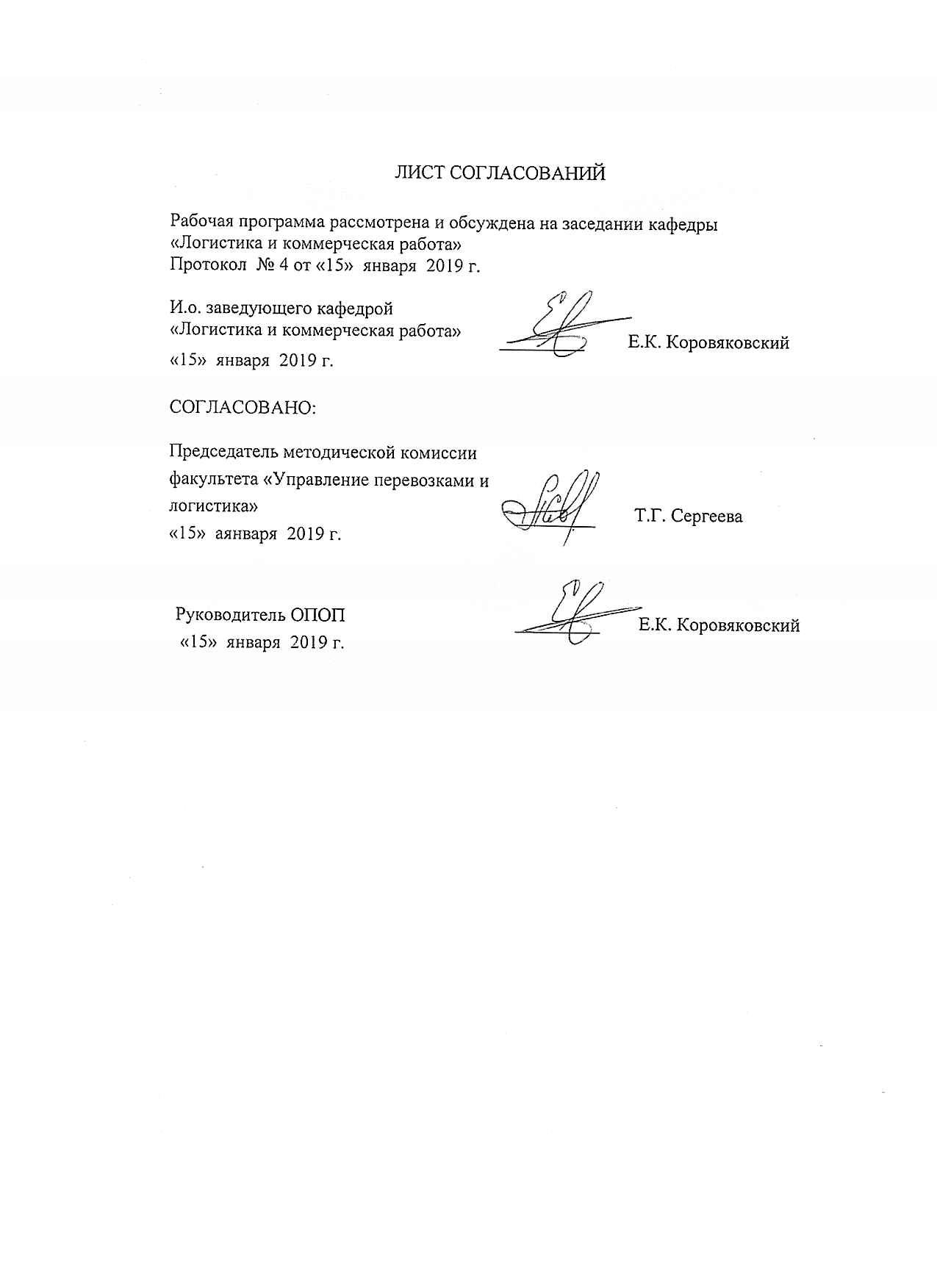 1. Цели и задачи дисциплиныРабочая программа составлена в соответствии с ФГОС ВО, утвержденным «_12_» ноября ., приказ № 1334 по направлению 38.03.06 «Торговое дело», по дисциплине «Грузовые терминалы» утвержденным 23.06.2016 г., протокол №9.Целью изучения дисциплины «Грузовые терминалы» является научить студента  организовывать эффективные объекты складского назначения на магистральном транспорте,  в системах производства и распределения продукции, на предприятиях различных отраслей экономики.Для достижения поставленной цели решаются следующие задачи:- Ознакомление с общими  положениями теории складских систем по роли складов и грузовых терминалов в логистических системах доставки грузов, устройству, проектированию и работе складов и грузовых терминалов разного типа и назначения;- Получение практических  знаний по техническому оснащению складов, технологии и организации перегрузочно-складских работ, устройству и работе складов и грузовых терминалов;- Обучение методам проектирования складов и грузовых терминалов,  анализу, совершенствования существующих складов и проектированию новых грузовых терминалов;- Изучение методов управления складами, запасами грузов и технологическими процессами складирования и переработки грузов, методов технико-экономических  обоснований  вариантов,  определения параметров объектов складского назначения и экономической эффективности складов.2. Перечень планируемых результатов обучения по дисциплине, соотнесенных с планируемыми результатами освоения основной профессиональной образовательной программыВ результате освоения дисциплины обучающийся должен:ЗНАТЬ: Цель создания и основные функции складов и грузовых терминалов в транспортных сетях и в системах доставки грузов, роль складов в цепях поставок и при взаимодействии разных видов транспорта, устройство складов как сложных вероятностных систем, способы складирования грузов, технологию погрузочно-разгрузочных и складских работ, стеллажное и подъемно-транспортное оборудование складов и грузовых терминалов, взаимосвязи параметров и экономических показателей складов, методы проектирования генплана терминала и складов,  определения основных параметров и технико-экономических показателей складов и грузовых терминалов, информационное, юридическое обеспечение складских работ и документооборот на складах, методы управления запасами грузов и технологическими процессами складирования и переработки грузов на складах и грузовых терминалах с использованием автоматизированных информационно-управляющих систем.УМЕТЬ. Определять уровень складских запасов на складах и грузовых терминалах и управлять их расходованием и пополнением, разрабатывать технологические процессы  перегрузочно-складских работ, определять основные параметры складов, выбирать  способы складирования грузов и оборудование складов на основании сравнения вариантов объемно-плани-ровочных и технологических решений, управлять переработкой и склади-рованием грузов, определять себестоимость переработки и складирования грузов и другие экономические показатели работы складов и грузовых терминалов.ВЛАДЕТЬ: Методами технико-экономических расчетов и обоснований, моделирования складских процессов на основе математических моделей, принятия управленческих решений в условиях неопределенности, прогно-зирования грузопотоков, составления договоров и других нормативных и организационно-технических документов по работе складов и анализу их финансовой и экономической деятельности, проведения деловых переговоров, совещаний и организацию делопроизводства по управлению складскими комплексами.Приобретенные знания, умения, навыки и/или опыт деятельности, характеризующие формирование компетенций, осваиваемые в данной дисциплине, позволяют решать профессиональные задачи, приведенные в соответствующем перечне по видам профессиональной деятельности в п. 2.4 основной профессиональной образовательной программы (ОПОП).Изучение дисциплины направлено на формирование следующих профессиональных компетенций (ПК),соответствующих видам профессиональной деятельности, на которые ориентирована программа бакалавриата:Проектная деятельностьСпособность разрабатывать проекты профессиональной деятельности (торгово-технологические, маркетинговые, рекламные,  и логистические процессы) с использованием информационных технологий (ПК-12);Логистическая деятельностьГотовность участия в выборе и формировании логистических цепей  и схем в торговых организациях, способность управлять логистическими процессами и изыскивать оптимальные логистические системы (ПК-15).Область профессиональной деятельности обучающихся, освоивших данную дисциплину, приведена в п. 2.1 ОПОП.Объекты профессиональной деятельности обучающихся, освоивших данную дисциплину, приведены в п. 2.2 ОПОП.3. Место дисциплины в структуре основной профессиональной образовательной программыДисциплина «Грузовые терминалы» (Б1.В.ОД.4) относится к вариативной части и является обязательной дисциплиной для обучающегося.4. Объем дисциплины и виды учебной работыДля очной формы обучения:Для заочной формы обучения:5. Содержание и структура дисциплины5.1 Содержание дисциплины5.2. Разделы дисциплины и виды занятийДля очной формы обучения: Для заочной формы обучения: 6. Перечень учебно-методического обеспечения для самостоятельной работы обучающихся по дисциплине7. Фонд оценочных средств для проведения текущего контроля успеваемости и промежуточной аттестации обучающихся по дисциплинеФонд оценочных средств по дисциплине является неотъемлемой частью рабочей программы и представлен отдельным документом, рассмотренным на заседании кафедры и утвержденным заведующим кафедрой.8. Перечень основной и дополнительной учебной литературы, нормативно-правовой документации и других изданий, необходимых для освоения дисциплины8.1 Перечень основной учебной литературы, необходимой для освоения дисциплиныБалалаев А.С., Леонтьев Р.Г. Транспортно-логистическое взаимодействие при мульти модальных перевозках: монография. — М.: ФГБОУ «Учебно-методический центр по образованию на железнодорожном транспорте», 2012. — 268 с. - http://e.lanbook.com/view/book/58896/page58/Седышев, В. В.  Информационные технологии в профессиональной деятельности [Текст]: учебное пособие для студентов, обучающихся по специальности 190701 "Организация перевозок и управление на транспорте" СПО / В. В. Седышев. - Москва : Учебно-методический центр по образованию на железнодорожном транспорте, 2013. - 261 с.  http://e.lanbook.com/books/element.php?pl1_id=591958.2 Перечень дополнительной учебной литературы, необходимой для освоения дисциплиныЕпишкин, И.А. Электронная коммерция на железнодорожном транспорте [Электронный ресурс] : учеб. пособие — Электрон. дан. — Москва : УМЦ ЖДТ, 2010. — 161 с. — Режим доступа: https://e.lanbook.com/book/35786. — Загл. с экрана.8.3 Перечень нормативно-правовой документации, необходимой для освоения дисциплины1. Сборник правил перевозок грузов на железнодорожном транспорте. – М.: Контракт, 2001. – 599с.2. Комментарий к транспортному уставу железных дорог Российской Федерации. - М.: Ко–тракт, 1998. – 304с.8.4 Другие издания, необходимые для освоения дисциплины1. Маликов О.Б., Коровяковская Ю.В. Обоснование  технических решений по грузовым терминалам. – СПб.; ПГУПС, 2011, - 47с.;2. Маликов О.Б. Проектирование перевалочных складов штучных грузов на транспорте. – СПб.: ПГУПС, 2009. – 30с.;3. Маликов О.Б., Болотин В.А., Янковская Н.Г. , – Проектирование складов сыпучих грузов. - СПб.; ПГУПС, 2011, - 84с.4. Журнал «Железнодорожный транспорт»5. Журнал «Логистика6. Журнал «Промышленный транспорт»7. Журнал «Транспорт Российской Федерации»9. Перечень ресурсов информационно-телекоммуникационной сети «Интернет», необходимых для освоения дисциплиныЛичный кабинет обучающегося и электронная информационно-образовательная среда. [Электронный ресурс]. – Режим доступа: http://sdo.pgups.ru / (для доступа к полнотекстовым документам требуется авторизация).Электронно-библиотечная система ЛАНЬ [Электронный ресурс]. Режим доступа: https://e.lanbook.com (для доступа к полнотекстовым документам требуется авторизация)Электронная библиотека ЮРАЙТ. Режим доступа: https://biblioline.ru/ (для доступа к полнотекстовым документам требуется авторизация).Электронно-библиотечная система ibooks.ru («Айсбукс»). Режим доступа: https://ibooks.ru/home.php?routine=bookshelf (для доступа к полнотекстовым документам требуется авторизация)Электронная библиотека «Единое окно к образовательным ресурсам». Режим доступа: http://window.edu.ru - свободныйВикипедия – Склады; Грузовые терминалы. Контейнерные перевозки.Сайт ПГУПС – pgups.ruМаликов О.Б. Грузовые терминалы , Электронный конспект лекций.10. Методические указания для обучающихся по освоению дисциплиныПорядок изучения дисциплины следующий:Освоение разделов дисциплины производится в порядке, приведенном в разделе 5 «Содержание и структура дисциплины». Обучающийся должен освоить все разделы дисциплины с помощью учебно-методического обеспечения, приведенного в разделах 6, 8 и 9 рабочей программы. Для формирования компетенций обучающийся должен представить выполненные типовые контрольные задания или иные материалы, необходимые для оценки знаний, умений, навыков и (или) опыта деятельности, предусмотренные текущим контролем (см. фонд оценочных средств по дисциплине).По итогам текущего контроля по дисциплине, обучающийся должен пройти промежуточную аттестацию (см. фонд оценочных средств по дисциплине).11. Перечень информационных технологий, используемых при осуществлении образовательного процесса по дисциплине, включая перечень программного обеспечения и информационных справочных системПеречень информационных технологий, используемых при осуществлении образовательного процесса по дисциплине:технические средства (компьютерная техника, наборы демонстрационного оборудования); методы обучения с использованием информационных технологий (демонстрация мультимедийных материалов и т.д.);электронная информационно-образовательная среда Петербургского государственного университета путей сообщения Императора Александра I [Электронный ресурс]. Режим доступа:  http://sdo.pgups.ru.Дисциплина обеспечена необходимым комплектом лицензионного программного обеспечения, установленного на технических средствах, размещенных в специальных помещениях и помещениях для самостоятельной работы: операционная система Windows, MS Office.12. Описание материально-технической базы, необходимой для осуществления образовательного процесса по дисциплинеМатериально-техническая база обеспечивает проведение всех видов учебных занятий, предусмотренных учебным планом по направлению подготовки38.03.06 «Торговое дело» профилю «Коммерция» и соответствует действующим санитарным и противопожарным нормам и правилам.Она содержит:помещения для проведения лекционных и практических занятий (занятий семинарского типа), курсового проектирования, укомплектованных специализированной учебной мебелью и техническими средствами обучения, служащими для представления учебной информации большой аудитории (маркерной доской, мультимедийным проектором и другими информационно-демонстрационными средствами). В случае отсутствия в аудитории технических средств обучения для предоставления учебной информации используется переносной проектор и маркерная доска (стена). Для проведения занятий лекционного типа используются учебно-наглядные материалы в виде презентаций, которые обеспечивают тематические иллюстрации в соответствии с рабочей программой дисциплины;помещения для проведения групповых и индивидуальных консультаций;помещения для проведения текущего контроля и промежуточной аттестации;помещения для самостоятельной работы оснащены компьютерной техникой с возможностью подключения к сети "Интернет" с обеспечением доступа в электронную информационно-образовательную среду.Вид учебной работыВсего часовСеместр7Контактная работа (по видам учебных занятий)В том числе:лекции (Л)практические занятия (ПЗ)лабораторные работы (ЛР)481632-481632-Самостоятельная работа (СРС) (всего)8787Контроль4545Форма контроля знанийЭЭОбщая трудоемкость: час / з.е.180/5180/5Вид учебной работыВсего часовКурс5Контактная работа (по видам учебных занятий)В том числе:лекции (Л)практические занятия (ПЗ)лабораторные работы (ЛР)16412-16412-Самостоятельная работа (СРС) (всего)155155Контроль99Форма контроля знанийЭЭОбщая трудоемкость: час / з.е.180/5180/5№ пп.№ пп.Наименование раздела дисциплиныНаименование раздела дисциплиныСодержание разделаСодержание разделаПонятие и характери-стика грузовых терми-наловПонятие и характери-стика грузовых терми-наловНазначение и функции грузовых терминалов в логистических системах доставки грузовНазначение и функции грузовых терминалов в логистических системах доставки грузовПонятие и характеристика грузовых терми-наловПонятие и характеристика грузовых терми-наловСовременный перегрузочно-складской ком-плекс как вероятностная техническая систе-маСовременный перегрузочно-складской ком-плекс как вероятностная техническая систе-маОсновные направления развития складов и грузовых терминаловОсновные направления развития складов и грузовых терминаловУстройство современ-ных  складов и грузо-вых терминаловУстройство современ-ных  складов и грузо-вых терминаловКлассификация складов и грузовых терми-налов по различным признакамКлассификация складов и грузовых терми-налов по различным признакамУстройство складов. Структура склада, тех-нологические участки и их функцииУстройство складов. Структура склада, тех-нологические участки и их функцииСпособы складирования грузов. Типы и кон-струкция стеллажей, области их примененияСпособы складирования грузов. Типы и кон-струкция стеллажей, области их примененияШтабелирующее оборудование: погрузчики, мостовые и стеллажные автоматические кра-ны-штабелеры (складские роботы)Штабелирующее оборудование: погрузчики, мостовые и стеллажные автоматические кра-ны-штабелеры (складские роботы)Погрузочно-разгрузочные участки механи-зированных складовПогрузочно-разгрузочные участки механи-зированных складовВнутрискладской транспорт: погрузчики, конвейерные системы с автоматическим ад-ресованием грузов, транспортные роботыВнутрискладской транспорт: погрузчики, конвейерные системы с автоматическим ад-ресованием грузов, транспортные роботы3.3.Технология работы и управление складамии грузовыми термина-ламиТехнология работы и управление складамии грузовыми термина-ламиЗапасы хранения грузов и емкость складаТеория управления запасами. Виды запа- сов. Методы оптимального управления запасамиЗапасы хранения грузов и емкость складаТеория управления запасами. Виды запа- сов. Методы оптимального управления запасамиСистемы комплектации грузов на складах: классификация, технология, области приме-ненияСистемы комплектации грузов на складах: классификация, технология, области приме-ненияТехнология погрузки и разгрузки транспорт-ных средств на терминалах и складахТехнология погрузки и разгрузки транспорт-ных средств на терминалах и складахАвтоматические системы управления технологическими процессами на складах. Автоматический учет и адресование грузовАвтоматические системы управления технологическими процессами на складах. Автоматический учет и адресование грузов4.4.Проектирование скла-дов и грузовых терминаловПроектирование скла-дов и грузовых терминаловКомплексный проект перегрузочно-склад-ского комплекса. Этапы и стадии проекти-рования складов. Части проекта. Исходные данные для проектирования.Комплексный проект перегрузочно-склад-ского комплекса. Этапы и стадии проекти-рования складов. Части проекта. Исходные данные для проектирования.Проектирование генерального плана грузо-вого терминалаПроектирование генерального плана грузо-вого терминалаРасчеты складских запасов и емкости скла-довРасчеты складских запасов и емкости скла-довОпределение основных параметров склад-ского комплекса. Вариантное проектиро-вание  складов и грузовых терминаловОпределение основных параметров склад-ского комплекса. Вариантное проектиро-вание  складов и грузовых терминаловРасчеты экономических показателей и  эффективности складского комплекса. Обоснование объемно-планировочным решений.Расчеты экономических показателей и  эффективности складского комплекса. Обоснование объемно-планировочным решений.№ п/пНаименование раздела дисциплиныЛПЗЛРСРС1Понятие и характеристика грузовых терминалов2--212Устройство современных  складов и грузовых терминалов64-213Технология работы и управление складамии грузовыми терминалами44-214Проектирование складов и грузовых терминалов424-24ИтогоИтого1632-87№ п/пНаименование раздела дисциплиныЛПЗЛРСРС1Понятие и характеристика грузовых терминалов0,5--182Устройство современных  складов и грузовых терминалов1,51,5-183Технология работы и управление складамии грузовыми терминалами11,5-124Проектирование складов и грузовых терминалов19-107ИтогоИтого412-155№п/пНаименование разделаПеречень учебно-методического обеспечения1.Понятие и характеристика грузовых терминалов1.Маликов О.Б. Перевозки и складирование  товаров в цепях поставок. – М..: УМЦ по образованию на ж.д. транспорте, 2014. – 536с. 2. Маликов, О.Б. Склады и грузовые терминалы [Текст] : Справ. / О. Б. Маликов. - СПб. : Бизнес-пресса, 2005. - 648 с. 3. Журавлев Н.П., Маликов О.Б. Транспортно-грузовые системы. – М.: Маршрут, 2006. – 368 с.2.Устройство современных  складов и грузовых терминалов1.Маликов О.Б. Перевозки и складирование  товаров в цепях поставок. – М..: УМЦ по образованию на ж.д. транспорте, 2014. – 536с. 2. Маликов, О.Б. Склады и грузовые терминалы [Текст] : Справ. / О. Б. Маликов. - СПб. : Бизнес-пресса, 2005. - 648 с. 3. Журавлев Н.П., Маликов О.Б. Транспортно-грузовые системы. – М.: Маршрут, 2006. – 368 с.3.Технология работы и управление складамии грузовыми терминалами1.Маликов О.Б. Перевозки и складирование  товаров в цепях поставок. – М..: УМЦ по образованию на ж.д. транспорте, 2014. – 536с. 2. Маликов, О.Б. Склады и грузовые терминалы [Текст] : Справ. / О. Б. Маликов. - СПб. : Бизнес-пресса, 2005. - 648 с. 3. Журавлев Н.П., Маликов О.Б. Транспортно-грузовые системы. – М.: Маршрут, 2006. – 368 с.4.Проектирование складов и грузовых терминалах1.Маликов О.Б. Перевозки и складирование  товаров в цепях поставок. – М..: УМЦ по образованию на ж.д. транспорте, 2014. – 536с. 2. Маликов, О.Б. Склады и грузовые терминалы [Текст] : Справ. / О. Б. Маликов. - СПб. : Бизнес-пресса, 2005. - 648 с. 3. Журавлев Н.П., Маликов О.Б. Транспортно-грузовые системы. – М.: Маршрут, 2006. – 368 с.Разработчик программы, 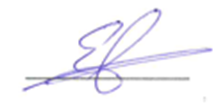 профессор    Коровяковский Е.К.